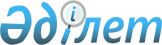 О внесении изменений и дополнений в постановление Кабинета Министров Республики Казахстан от 14 июля 1995 г. N 974
					
			Утративший силу
			
			
		
					Постановление Правительства Республики Казахстан от 8 ноября 1995 г. N 1487. Утратило силу - постановлением Правительства РК от 31 декабря 1996 г. N 1747. ~P961747

      Правительство Республики Казахстан постановляет: 

      Внести в приложение к постановлению Кабинета Министров Республики Казахстан от 14 июля 1995 г. N 974  P950974_  "О ставкахакцизов на подакцизные товары, производимые в Республике Казахстан,и игорный бизнес" (САПП Республики Казахстан, 1995 г., N 24, ст.281) следующие изменения и дополнения:     по строке "Вина" цифры "0,2" заменить цифрами "0,3";     по строке "Виноматериалы" цифры "0,2" заменить цифрами "0,1";     по строке "Выделанные и невыделанные меховые шкурки (кромешкурок крота, кролика, собаки, оленя, овчины)" цифру "50" заменитьцифрой "20";     после строки "Выделанные и невыделанные меховые шкурки ..."дополнить следующими строками:     "Выделанные и невыделанные шкурки каракуля             7     Изделия из каракуля, включая пальто,     полупальто, жакеты, накидки, палантины,     боа, шарфы, головные уборы, воротники,     шубы, пластины                                         10     Пальто, полупальто, жакеты, накидки     с применением отделки из каракуля                      10"

     Премьер-Министр   Республики Казахстан
					© 2012. РГП на ПХВ «Институт законодательства и правовой информации Республики Казахстан» Министерства юстиции Республики Казахстан
				